Как отказаться от вредной привычкиВрачебная     помощь.Психотерапевт поможет разработать оптимальный режим на время отказа от сигарет и при необходимости выпишет препараты, помогающие справиться со стрессом. Все научно обоснованно и подходит тем,кто предпочитает официальную медицину.Никотиновые пластыри. Это способ бросить курить без никотинового «похмелья». Пластырь поставляет в организм минимальное количество никотина, пока вы отвыкаете от сигарет. Метод подходит тем, кто не может перетерпеть время выведения никотина из организма. К минусам можно отнести тот факт, что потом постепенно придется отвыкать уже от заменителей.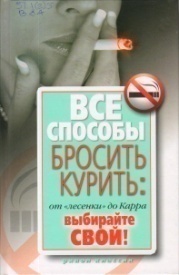 Акупунктура. Работой с определенными точками на теле болезни лечат не одно тысячелетие, и вредные привычки не исключение. Для достижения эффекта обычно требуется от одного до шести сеансов иглоукалывания. Метод не подходит тем, кто падает в обморок при мысли об уколах. Его также нельзя назвать официально одобренным.Напряженная работа. Психологи недавно выяснили, что напряженная и полная стрессов работа позволяет существенно сократить количество выкуриваемых сигарет. А то и бросить совсем, потому что времени на перекуры при плотном графике совершенно не остается. Эффект будет сильнее, если для карьерного роста выбрать компанию, в которой курение запрещено совсем.Специальная литература. Сегодня бросать «по книге» очень модно, в одиночку и в группах виртуальной поддержки. Книги можно купить или взять у уже бросивших курильщиков. Только не слушайте тех, кто рассказывает, что им книга не помогла — у вас-то цель бросить, а не собрать статистику.Спорт. Для тех, кого привлекает активный образ жизни, вполне срабатывает способ замены курения занятием каким-то интересным видом спорта или фитнеса. Умеренная и регулярная физическая нагрузка вызывает биохимически обусловленное чувство удовольствия. В таком состоянии перебарывать свои привычки гораздо легче и приятнее. К тому же спорт хорошо влияет на внешний вид.Одиночный полет. Можно выбросить последнюю пачку сигарет и уехать в глушь. Дауншифтинг постепенно входит в моду. А если выбранная для проживания деревня располагает палаткой с табачными изделиями, то ваш выбор — одинокие метеостанции в тайге или дальний кордон лесничества. Если до ближайшего магазина 50 километров лесом, лишний раз за куревом не сбегаешь.ПРЕДЛАГАЕМ ВАМ  ЛИТЕРАТУРУ О ЗДОРОВОМ ОБРАЗЕ ЖИЗНИ, КНИГИ О ТОМ, КАК ЗАЩИТИТЬСЯ ОТ ПАГУБНОЙ ПРИВЫЧКИ: СОВЕТЫ ЛУЧШИХ ОТЕЧЕСТВЕННЫЫХ МЕДИКОВ, ПСИХОЛОГОВ, СОЦИОЛОГОВ, ПЕДАГОГОВ.Акопов, И.Э. Вредные привычки и их последствия. – Краснодар: Кн. Изд-во, 1981. – С.94 Все способы бросит курить: от «лесенки» до Карра. Выбирай свой / (сост. Д.В.Нестерова). – М.: РИПОЛ классик, 2010. – 256с.Ермолова, О. И. Курение и здоровье [Текст] / О. И. Ермолова // Пока не поздно! - 2009. –октябрь (№28).-С. 3.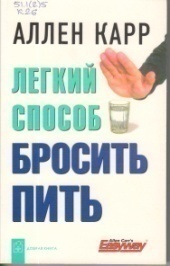 Как бросить курить. – М.: Рипол классик, 2005. – 64 с.:ил. – (Здоровье и красота)Карр,А. Легкий способ бросить пить; пер.с англ. – М.: Издательство «Добрая книга», 2008. – 272с.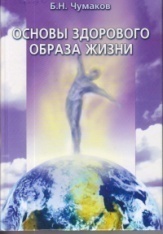 Кросс, П.,Хопвуд, К. 52 легких способа бросить курить / Перевод с англ. К.А. Никифоровой. – М.: ЗАО Центрполиграф, 2008. – 192с.Кутушев, О. Г. Никотиновая наркомания  // Пока не поздно. - 2009. – июль (№20).-С. 2.Лечение зависимостей. Полный справочник. – М.: Эксмо, 2008. – 640с.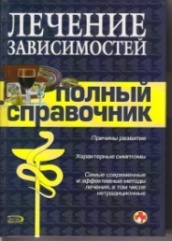 Стриженова, Е. "Целовать курящую женщину все равно, что облизнуть пепельницу"  // Пока не поздно! - 2009. – окт.(№28) - С. 4. Чумаков,Б.Н. Основы здорового образа жизни. Курс лекций. – М.:Педагогическое общество России, 2009. – 416 с.Курить не модно – Дыши свободно!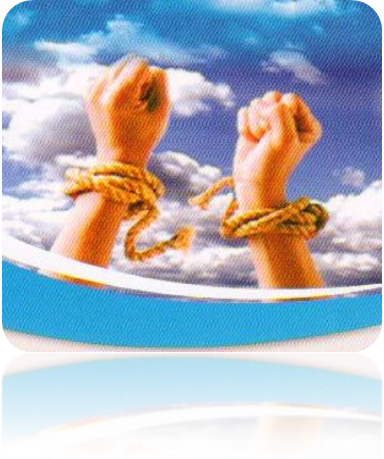 «Нам дана жизнь с непременным условием храбро защищать её до последней минуты»Ч.ДиккенсАпшеронск-2012В Краснодарском крае давно и успешно ведется борьба с такими опасными привычками и явлениями, как алкоголизм, табакокурение, наркомания. -Действует  губернаторская программа «Антинарко», которая в прошлом году была признана лучшей в России. -С 2008г. работает губернаторская стратегия «Будьте здоровы!», в ее рамках еженедельно проводятся дни здоровья, пропагандирующие здоровый образ жизни и отказ от вредных привычек. -. В этом году кубанские дни здоровья победили во Всероссийском конкурсе «Здоровая Россия» в номинации «Лучший региональный проект». -С 1 июля 2010 года стартовал крупномасштабный краевой проект «Здоровая Кубань», направленный на защиту людей от табачного дыма в медучереждениях-Большое внимание уделяется развитию спорта, вовлечению в него кубанской молодежи и детей.Ежегодно от болезней, связанных с потреблением табака, погибают 350 — 500 тысяч россиян. Потребление табака увеличивает риск развития тяжелых сердечно-сосудистых, бронхолегочных, желудочно-кишечных, эндокринных и онкологических заболеваний, а также заболеваний репродуктивной системы. Около 80 процентов населения России — пассивные курильщики. -В . присоединилась к Рамочной конвенции ВОЗ по борьбе против табака- В 2010 году Премьер-министр России Владимир Путин утвердил национальную Концепцию осуществления государственной политики противодействия потреблению табака на 2010 - 2015 годы / Распоряжение Правительства РФ от 23 сентября . N 1563-рАнтитабачная концепция призвана снизить в стране долю курящего населения с нынешних 40 процентов до 25-ти.Документ включил самые эффективные меры Рамочной конвенции ВОВ по борьбе с табаком.Какие же меры по борьбе со всем этим предлагает концепция?1.	Повышение цен и акцизов на сигареты и другие табачные изделия.2. Запрет на курение табака в общественных местах, в чреждениях культуры, общепита, физкультуры и спорта, образования и здравоохранения, во всех видах транспорта, на рабочих местах и в закрытых помещениях.3. Снижение количества вредных веществ в табачных изделиях.4.Увеличение эффективности обязательных предупреждений на пачках и упаковках о вреде табака, в том числе путем размещения  графических фотографий и изображений.-5.Поэтапный 	запрет рекламы, спонсорства и стимулирования продажи табачных изделий.6. Лицензирование деятельности по продаже табачных изделий и запрет на их продажу вне крупных магазинов.7. Организация медицинской помощи гражданам, пожелавшим отказаться от потребления табака, лечение табачной зависимости.8. Предотвращение  незаконной торговли несовершеннолетним и несовершеннолетними.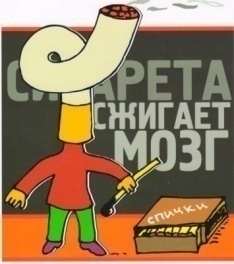 Целевые ориентиры к 2015 году- Снижение распространенности потребления табака среди россиян на 10 -  15 процентов.- Недопущение его потребления детьми, подростками и беременными женщинами, уменьшение в дна раза числа пассивных курильщиков.Снижение доли пассивных курильщиков на 50 процентов на территориях образовательных учреждений, медицинских, физкультурно-спортивных организаций, организаций культуры и во всех закрытых помещениях.- Осведомленность о рисках для здоровья, связанных с потреблением табака, и охват антитабачной пропагандой должны достичь к 2015 году 90 процентов населения.- Повышение цены на сигареты на 10 процентов (за счет увеличения акциза) приведет к снижению потребления табачных изделий на 4 -8 процентов. При этом бюджет РФ будет дополнительно получать более 300 миллиардов рублей ежегодно.- Запрет курения на рабочих местах снизит распространенность курения в стране на четыре процента в год. Курильщики при этом сокращают свои «аппетиты» на три сигареты вдень, что, поданным медиков, увеличивает продолжительность жизни на-9 месяцев.А как у них?- Самый строгий в мире закон, ограничивающий курение, на днях вступил в силу в Финляндии. Отныне в стране категорически запрещено продавать или передавать иным способом табачные изделия лицам моложе 18 лет. Нарушения будут караться штрафом, а в особо серьезных случаях - лишением свободы на срок до шести месяцев.- Запрет на курение в общественных местах действует в Испании, Франции, Бельгии, Нидерландах, Ирландии, Швеции и ряде других стран ЕС. Штрафные санкции жесткие - 50 - 300 евро (в Италии за курение в присутствии беременной женщины или ребенка в возрасте до 12 лет - 500 евро). Более того, во всех странах Евросоюза запрещена реклама сигарет не только в СМИ, но и на экипировке спортсменов и излюбленных объектах табачных спонсоров - гоночных автомобилях. Теперь на территории государств-членов ЕС названия марок сигарет можно увидеть лишь в киосках, продающих табачные изделия.- Если вы собираетесь в Таиланд и курите, помните - курение в общественных местах в этой стране обойдется вам в сумму от 55 до 550 американских долларов.- Этим летом принят жесткий антитабачный закон и в США. Федеральное управление по контролю за продуктами и лекарствами отныне получило право ограничивать уровень содержания никотина в сигаретах и использование в них ароматизаторов, отслеживать исполнение запрета на наружную рекламу табака в радиусе 300 метров от школ. Табачные компании теперь обязаны получать в управлении разрешение на производство новых продуктов, а упаковки с табачными продуктами — содержать графику, сообщающую об опасности курения.- Однако самой передовой «антитабачной» страной мира по праву считается Бутан. В ноябре 2004 года власти этого гималайского королевства пошли на беспрецедентный шаг, объявив о полном запрете курения и торговли табачными изделиями на своей территории. Наказание радикальное — пожизненное тюремное заключение.